VENDOR LIST 
(revised 07.16) BOAT CHARTERS ENTERTAINMENT & MUSIC EQUIPMENT RENTALS EVENT CONSULTANTSFLORALMODERN FURNITURE INVITATIONS ICE SCULPTURE SPA, HAIR, & MAKE-UPPHOTOGRAPHERS SEASONAL EVENTS, SITES, & TOURS TENTS TRANSPORTATION WEDDING CAKES, CAKES, & SWEETS VALET & TRANSPORTATION SERVICES COCKTAILS & REHEARSAL DINNER VENUES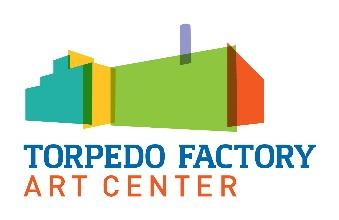 105 North Union StreetAlexandria, VA 22314703.838.4565torpedofactory.orgPotomac BelleGeorge Stevens potomacbelle.com 
703.868.5566gstevens@potomacbelle.com
2412 Belle Haven Meadows Court Alexandria, VA 22306Potomac Riverboat Company www.potomacriverboatco.com 703.684.0580 ext.12 202.546.7400 for Megan Finnegan 
877.511.2628privateparty@potomacriverboatco.com 205 The Strand Alexandria, VA 22314 About Faces Pam Hasson www.aboutfacesentertainers.com800.923.8669  sales@aboutfacesentertainers.com Bialek’s Music DJ’s & Bands (Ray Bialek) www.bialeksmusic.com301.340.6206 
F 301.340.0487 raybialeck@gmail.com 932 Hungerford Drive #3 Rockville, MD 20850 Caricature Artists GroupCaricatures, face painting, silhouettes & portraits Marie Cheek www.bigheadlittlebody.com 703.354.5323 mariecheek@verizon.net Cast of Thousands Kim Bradley www.castofthousands.com 
703.442.8400 ext. 101
Kim@castofthousands.com2841 Hartland Rd Suite 200Falls Church, VA 22043 DJ Chris Laich 
www.chrislaich.com202.997.2514 cl@chrislaich.com Entertainment Exchange www.entertainmentexchange.com 301.986.4640 
888.986.4640 info@entertainmentexchange.com E2Events-Elegance is Everything Jaime M. Easson www.e2events.com 301.938.8369info@e2events.com Rod Tompkins Music www.rodmusic.com 703.768.6448Washington Talent Agency www.washingtontalent.com 301.762.1800 ext. 111 for Chuck Kahanov 
F 301.251.1118 info@washingtontalent.com chuck@washingtontalent.com14670 Rothgeb Drive Rockville, MD 20850-5311 Capital Party Rentalswww.capitalpartyrentals.com703.661.8290amalik@capitalpartyrentals.comPerfect Settings www.perfectsettings.com202.722.2900    F 202.722.4210sales@perfectsettings.com 
1851 South Club Drive Landover, MD 20785Rent-All Center Doug Jones/ Judy Beyar
www.rentallcenter.com703.780.8374 customerservice@rentallcenter.com Atrendy Wedding Pam Barefoot
www.atrendywedding.com703 932 2185 pam@atrendywedding.com Elegant Engagements Meredith Tomasulo www.elegantengagements.com 215.704.8811 mas@elegantengagements.comHappy Girls Eventshttp://www.happygirlsevents.com240.389.2366240.619.0386hello@happygirlsevents.comSweet Root VillageEvents planning, photography, floralsthevillage@sweetrootvillage.comBlue Canary Eventshttp://www.bluecanaryevents.com
Rebecca@bluecanaryevents.comBloom Fresh Flowers Stephen Robinson
www.mybloomfreshflowers.com703.299.9929 stephen@bloomfreshflowers.com 625 S. Washington Street Alexandria, VA 22314 Eight Tree Streethttp://www.eighttreestreet.com/Maribel 571.419.3795The Enchanted Florist www.enchantedfloristoldtown.com703.836.7777 info@enchantedfloristoldtown.com 139 South Fairfax St.
Alexandria, VA 22314  Petal’s Edge Floral Design www.petalsedge.com 703.518.8488 info@petalsedge.com 624 North Washington Street Alexandria, VA 22314Plants Alive! www.plants-alive.com301.598.3843 stacy@plants-alive.com 15710 Layhill Road Silver Spring, MD 20906 Posh & Luxe Event Furnishings http://www.poshandluxe.com/301.825.9289sales@poshandluxe.comBreckenridge Design Nancy Chockley
www.breckdesign.com202.686.7100 info@breckdesign.com
1000 Connecticut Ave NW  Suite 900 Washington DC 20036 Jill Norvell Calligraphy Jill Norvell703.264.0600
F 703.264.0688jillnorvell@gmail.com
2123 Cabots Point Lane Reston, VA 20191-4116 The Written Word Paul & Marti Rubenstein www.writtenword.invitations.com 202.223.1400 Writtenwordstudio@gmail.com1427 Street, NW Washington, DC 20005 Ice Kristals Kris Grice/Chris Wyerwww.icekristals.com703.369.7374
info@usaice.com 8512 Bucyrus Court Suite 101 Manassas, VA 20110 Aveda Circe Salon & Spa www.circedayspa.com 703.519.8528 
123 North Washington St.Alexandria, VA 22314Glynn Jones www.glynnjonessalon.com703.549.4000 glynnjonessalon@aol.com 
720 King StreetAlexandria, VA 22314  Sugar House Spa & Salon www.sugarhousedayspa.com 703.549.9940 111 North Alfred Street Alexandria, VA 22314-3010Amy Joseph Photography & Multimedia
(Corporate events only)amyjoseph.com
571.263.2073
amy@amyjoseph.com
Amy JosephEthan Yang Photographyethanyang.coethanyangphoto@gmail.comEthan Yang K. Thompson Photographykthompsonphotography.com703.447.0834info@kthompsonphotography.comKelsey ThompsonNick & Erin Photographydonnerphotos.com805.234.5522erin@donnerphotos.comErin DonnerJessica Latos Photographylatosphotography.com301.328.3197jess@latosphotography.comJessica Latos JPG Photographyjpgphotography.com
888.JPG.FOTO (888.574.3686)
jpg@jpgphotography.com
Joseph GidjunisReadyLuckreadyluck.com888.744.8529jacqueline@readyluck.comJacqueline SchlossmanSincereliSincerli.comandy@sincereli.comAndy LiSweet Root Villagesweetrootvillage.comthevillage@sweetrootvillage.comLauren Anderson Rachel BridgwoodVisit Alexandriawww.visitalexandriava.com 703.838.4200, x209 
221 King Street Alexandria, VA 22314 Rent-All Center Judy Beyer/Doug Jones www.rentallcenter.com 703.780.8282 customerservice@rentallcenter.com Harmon’s Carriages www.cadcol.com/harmons540.825.6707 info@harmonscarriages.com
14488 Weeping Willow Lane Brandy Station, VA 22714-2344 Old Town Trolley & DC Duck www.historictours.com202.832.9800, ext. 34Old Towne Horse & Carriage 703.765.8976
2615 Arlington Drive Alexandria, VA 22306-2615 Reston Limo www.restonlimo.com
703.478.0500
rls@restonlimo.com
Reston Limousine 45685 Elmwood Court Sterling, VA 20166 Alexandria Pastry Shop & Café www.alexandriapastry.com 703.578.4144 3690 H King StreetBradlee Shopping CenterAlexandria, VA 22302 Caroline’s Cakes www.carolinescakes.com1.888.801.CAKE1580 White Hall RdAnnapolis, MD 21409Charm City Cakes www.charmcitycakes.com 410.235.92292936 Remington Avenue Baltimore, MD 21211 Fancy Cakes by Leslie, Inc. www.fancycakesbyleslie.com301.652.93904939 Elm StreetBethesda, MD 20814Occasionally Cakehttp://www.occasionallycake.comRae Bakes Cookies Raenne Hytone www.raebakes.com 202.333.4967 raenne@raebakes.com The Sweet Life www.thesweetlife.com703.750.3266MJ Valet, LLC Michael Jasser mjvalet.com C 202.905.8987 202.587.2745 mjasser@mjvalet.com1425 K St. NW Suite 350 Washington DC, 20005Blackwall Hitch571.982.35775 Cameron StAlexandria, VA 22314Carluccio’scarlucciosusa.com 703.566.5293100 King St Alexandria, VA 22314Virtuevirtuefeedgrain.com571.970.3669106 S Union St.Alexandria, VA 22314